Приложение 3.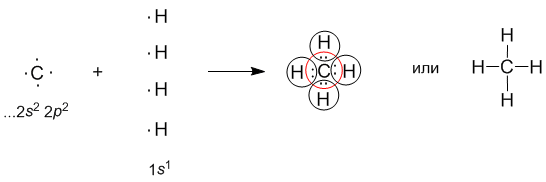 а).  О::C::О, кратность 2; б) H:C:::C:H , кратность три. H:C:::N: Н – S – H;  I – I; I – Cl. I2 - ковалентная связь. 4s2 4p4, H2Se - 2 поделенные, 2 неподеленные эл. пары. H = Se = H6 поделенных и 18 неподеленных эл. пар.